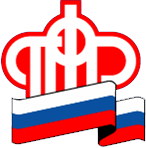 Клиентская служба в Березовском районе (на правах отдела) ГУ-УПФР в городе Белоярский Ханты-Мансийского автономного округа –Югры (межрайонное)_____________________________________________________________________________________24.04.2019       				                   			               Пресс-релизЗаблаговременная работа с лицами, уходящими на пенсиюСпециалисты Клиентской службы Березовского района (на правах отдела) провели семинар со специалистами бухгалтерских и кадровых служб организаций сельского поселения Саранпауль – самого отдаленного от районного центра населенного пункта Березовского района. На семинаре были освещены актуальные вопросы пенсионного и социального обеспечения и даны ответы на вопросы присутствующих.Одной из важных тем, обсужденных на семинаре, была заблаговременная работа с лицами, уходящими на пенсию.«Назначение пенсии в установленные законодательством сроки – одна из главных задач в работе Пенсионного фонда. Поэтому работа с лицами, уходящими на пенсию, начинается заблаговременно. Целью проведения предварительной работы с такими гражданами является сокращение срока рассмотрения документов при назначении пенсии» – пояснила заместитель руководителя Клиентской службы Наталья Овчаренко.  Работа страхователей по представлению макетов выплатных дел проводится на основании Соглашения об обмене электронными документами в системе электронного документооборота ПФР по телекоммуникационным каналам связи, а также трехстороннего соглашения между органами государственной власти ХМАО-Югры, объединением работодателей ХМАО-Югры, объединением организаций профсоюзов ХМАО-Югры на 2017-2019 годы.Периодом проведения заблаговременной работы является один год. В отношении конкретного застрахованного лица работа должна начинаться не менее чем за шесть месяцев и завершаться не менее чем за месяц до наступления права на установление страховой пенсии. Для формирования макетов выплатных дел на сотрудников страхователь представляет в территориальный орган Пенсионного фонда по месту регистрации по телекоммуникационным каналам связи с электронно-цифровой подписью цветные скан-образы правоустанавливающих документов:- паспорт (лист с персональными данными и все заполненные листы со сведениями о регистрации);- трудовая книжка и вкладыш в трудовую книжку;- военный билет (для мужчин и женщин, проходивших военную службу);- документы о перемене фамилии, имени, отчества (свидетельство о заключении (расторжении) брака, свидетельство о перемене имени и др.);- свидетельства о рождении детей (для женщин – на всех детей, независимо от возраста, в том числе умерших, для мужчин – на детей, не достигших 18 лет (либо 23 лет – при условии обучения на дневном отделении в высшем или средне-специальном учебном заведении), в случае обучения детей, достигших 18 лет дополнительно представляются документы, подтверждающие иждивение и справка о совместном проживании);- документы о профессиональном образовании (для медиков и педагогов – при условии, что периоду обучения предшествовала и за ним следовала профессиональная деятельность и период обучения протекал до 1999 года; для всех граждан – учеба до 1993 года в средних профессионально-технических училищах);- справка, уточняющая особый характер работы (для работающих во вредных или тяжелых условиях труда, для педагогов, медиков, рыбаков, оленеводов и других профессий, дающих право на досрочное пенсионное обеспечение, а также для женщин, родивших детей после 06.10.1992 г. в период работы в организации, представляющей макет);- справка о заработной плате за любые 60 месяцев подряд до 2000 года (для граждан, не имевших заработка в 2000-2001 г.г.).Граждане, имеющие периоды деятельности в качестве индивидуальных предпринимателей, глав крестьянских (фермерских) хозяйств, адвокаты, нотариусы должны документально подтвердить факт осуществления деятельности в условиях Крайнего Севера (местности, приравненной к районам Крайнего Севера) начиная с 23.07.2002 г. Подтверждающими документами могут быть договоры аренды помещений, свидетельство о праве собственности на недвижимость, патенты, лицензии и т.п.Клиентская служба в Березовском районе (на правах отдела) ГУ-УПФР в городе Белоярский Ханты-Мансийского автономного округа –Югры (межрайонное)	________________________________________________________________________ГУ – Управление ПФР в г. Покачи ХМАО – Югры (межрайонное)Клиентская служба (на правах отдела) в городе Когалыме